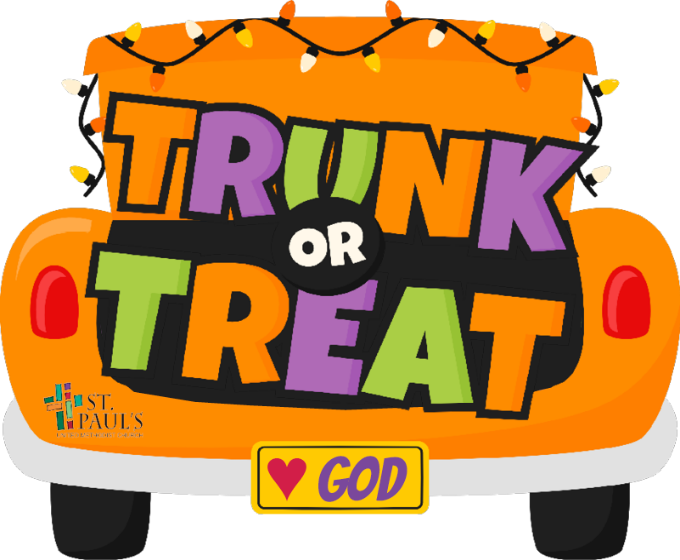 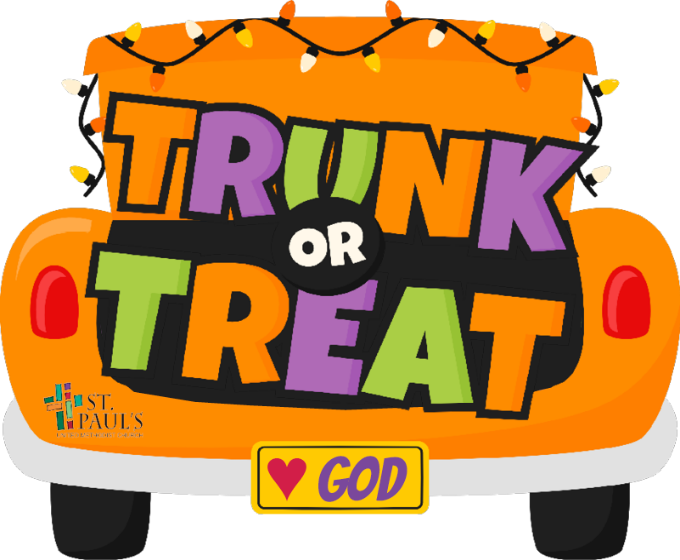 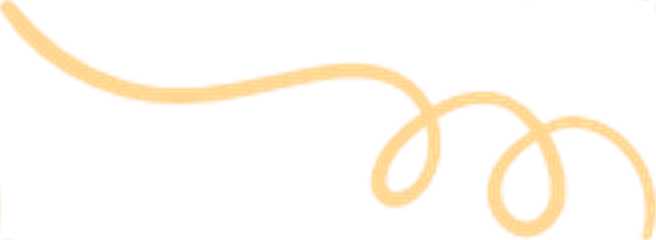 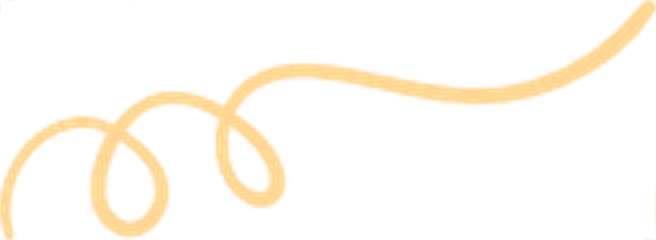 Rules and Guidelines:Fall-o-Ween: October 20th from 4:30-6:00pmAny participating trunks, individually or with a team, must register before October 16th.Participating vehicles may arrive to 592 Bernhard Rd, front parking lot, starting at 3:30 pm.All participating vehicles must be parked, decorated and manned by 4:15 pm.For safety, vehicles arriving after 4:15 pm will not be able to participate.Each trunk must participate for the entire duration of the event and remained parked until 6:15 pm.Each trunk must have candy available to hand out. Electrical outlets will not be available. Please keep decorations and costumes fun, non-scary and family friendly.  Decorations can be as elaborate or as simple as you wish. It is a competition. Check Pinterest or contact Madison for ideas! If interested in hosting a game with your trunk, please mark on the registration sheet. Trunks that are hosting a game will be in a different section than just decorated trunks. (Both are entered in the contest) This is a community event! Invite your friends, neighbors, or family. Please extend a warm welcome to all!Once you have returned your registration form, you will be contacted with more information.Contact Madison Busbee for any questions. 706-975-3448 or mbusbee@provumc.comPlease fill out registration form and return to Children’s Building before October 16thTeam/Family Name:  ___________________________________________________           Type of Trunk (circle one):        Car        Van       Truck      Golf Cart     SUV     OtherHosting a game? If yes, explain the game: __________________________________ Contact Person:  _______________________________________________________Email:  _______________________________________________________________If you would like to man a game, but not decorate a trunk, please fill out the Volunteer Form.